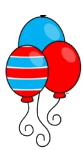 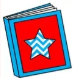 Monday- Cat and the Hat                                    Wear red and white or stripes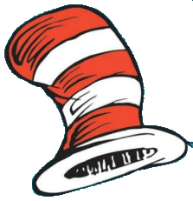 Wednesday- Wacky Wednesday                       Wear your wackiest socks.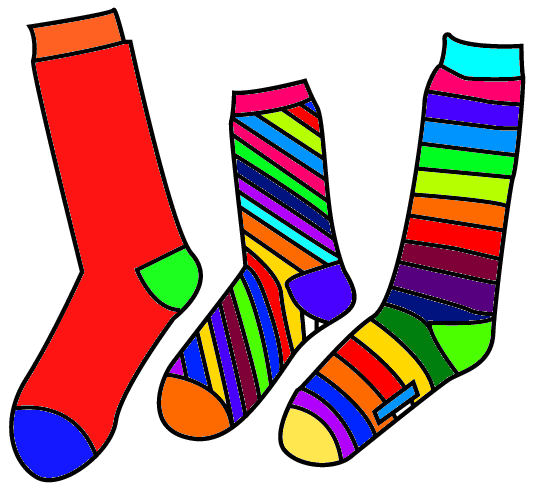 Thursday- Thing 1& Thing 2 Day or Twin Day Plan with a friend and dress like them. 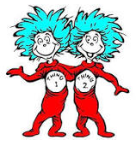 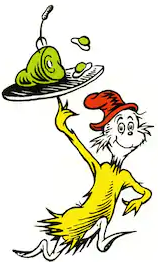 Friday- Green Eggs & Ham- Dogwood Spirit Day   Wear Green and come to the 6th grade basketball game.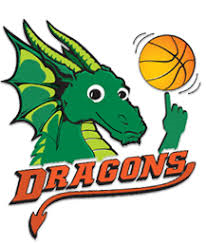 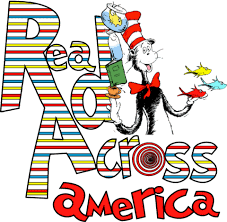 